MADONAS NOVADA PAŠVALDĪBA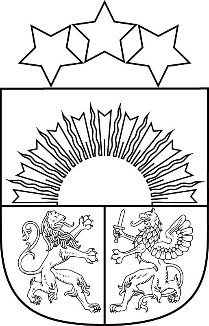 Reģ. Nr. 90000054572Saieta laukums 1, Madona, Madonas novads, LV-4801 t. 64860090, e-pasts: pasts@madona.lv __________________________________________________________________________MADONAS NOVADA PAŠVALDĪBAS DOMESLĒMUMSMadonā2021.gada 21.septembrī						            	Nr.208									    (protokols Nr.10, 24.p.)Par bezcerīgo debitoru parādu norakstīšanu Saskaņā ar 2018.gada 13.februāra Ministru kabineta noteikumu Nr. 87”Grāmatvedības uzskaites kārtība budžeta iestādēs” Ļaudonas pagasta grāmatvedība ir izvērtējusi šaubīgo un bezcerīgo debitoru parādu summas . Minēto noteikumu 187. punkts, nosaka, ka “Prasības, kuru piedziņa saskaņā ar tiesību aktiem ir neiespējama, jo parādnieks ir likvidēts vai miris vai ir iestājies parāda piedziņas noilgums, kā arī citos tiesību aktos noteiktajos gadījumos, izslēdz no uzskaites un atzīst pārējos izdevumus”.Pēc stāvokļa uz 08.09.2021. Ļaudonas pagasta pārvaldes grāmatvedības uzskaitē bezcerīgo debitoru parādu summa sastāda EUR 66,69.Pamatojoties uz  Ļaudonas pagasta pārvaldes vadītāja  sniegto informāciju, Ministru kabineta noteikumu Nr.87 „Grāmatvedības uzskaites kārtības budžeta iestādēs ”, ņemot vērā 15.09.2021. Uzņēmējdarbības, teritoriālo un vides jautājumu komitejas un 21.09.2021. Finanšu un attīstības komitejas atzinumus, atklāti balsojot: PAR – 16 (Agris Lungevičs, Aigars Šķēls, Aivis Masaļskis, Andrejs Ceļapīters, Andris Sakne, Artūrs Čačka, Artūrs Grandāns, Gatis Teilis, Gunārs Ikaunieks, Guntis Klikučs,  Kaspars Udrass, Māris Olte, Sandra Maksimova, Valda Kļaviņa, Vita Robalte, Zigfrīds Gora), PRET – NAV, ATTURAS – NAV, Madonas novada pašvaldības dome NOLEMJ:     1. Atļaut norakstīt bezcerīgos debitoru parādus EUR 66,69.      2. Lēmuma izpildes kontroli nodrošina Ļaudonas pagasta pārvaldes grāmatvedība.Domes priekšsēdētājs				         A.Lungevičs	Petrovska29337185Nr.p.k.DebitorsSumma EURPiezīmes1.[…]14,06Mirusi 08.06.2017. Parāds par uzturēšanos pansionātā, līgums Nr.212 no 20.03.2013.2.[…]14,72Mirusi 05.05.2012. Parāds par uzturēšanos pansionātā, līgums Nr. 180 no 25.02.2011. 3.[…]15,11Miris 13.02.2020. Parāds par uzturēšanos pansionātā, līgums Nr. 226 no 01.12.2014.4.[…] 22,80Mirusi 08.05.2019. Parāds par darbinieku ēdināšanu. 1.pakāpes mantinieku nav.